如果遇到以下支付问题：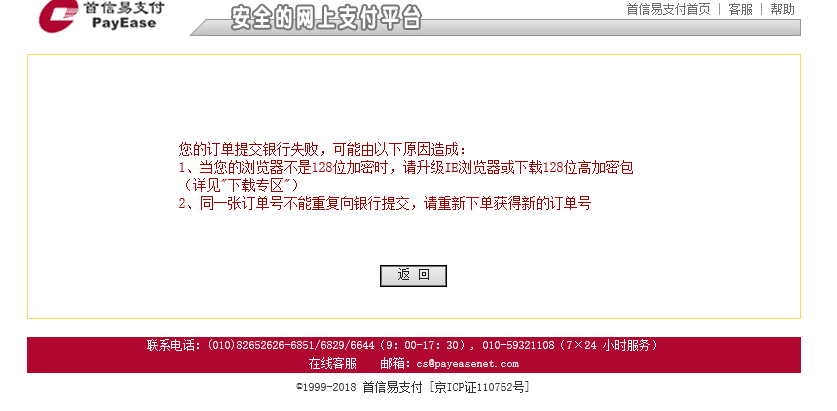 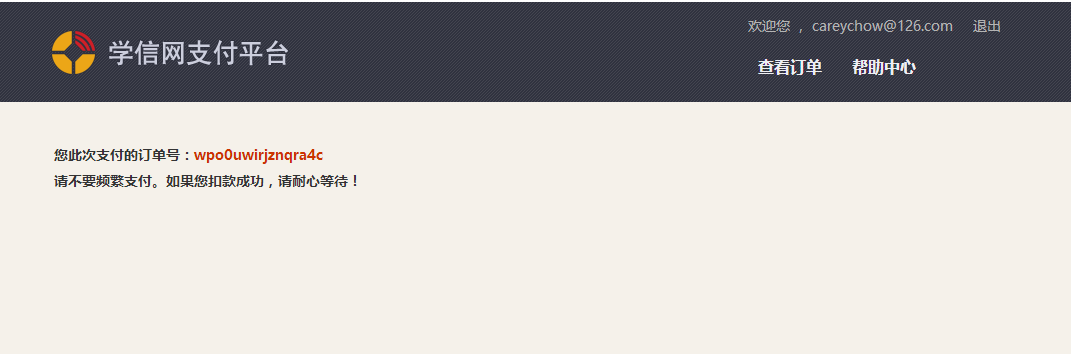 解决方案：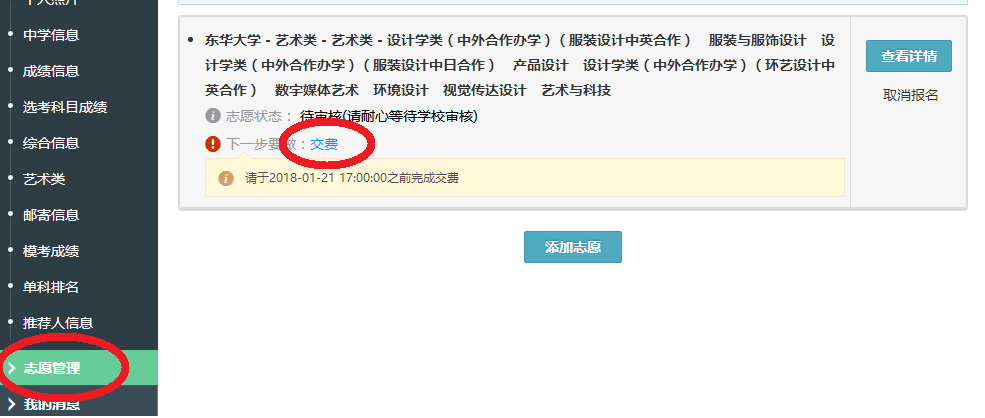 点击交费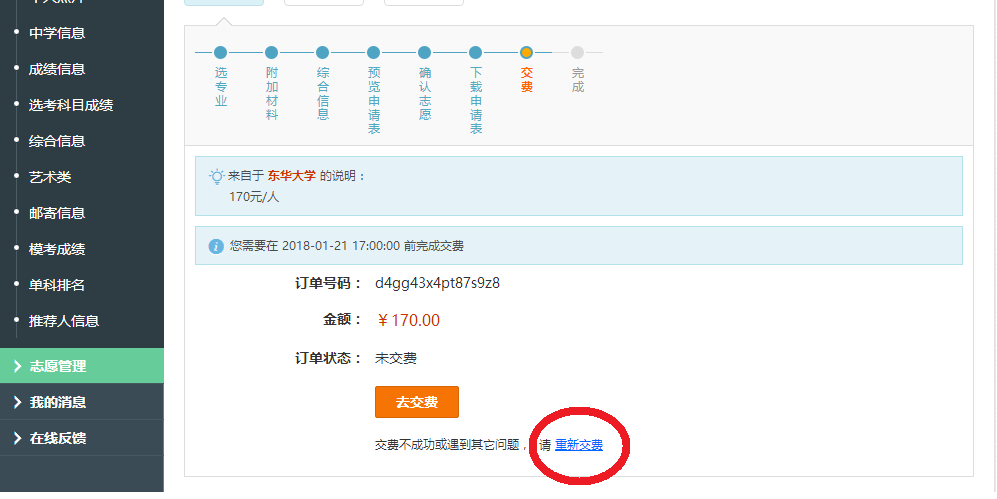 点击此处重新交费，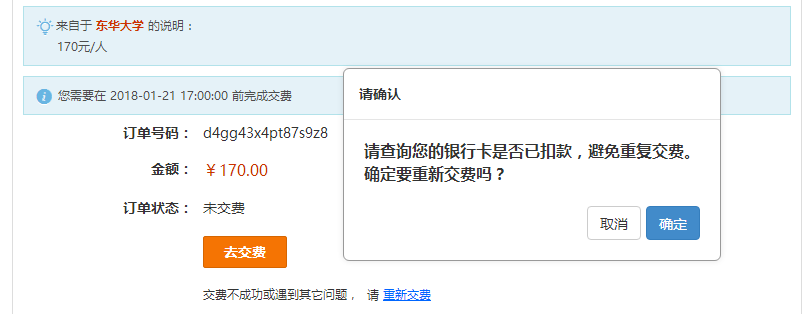 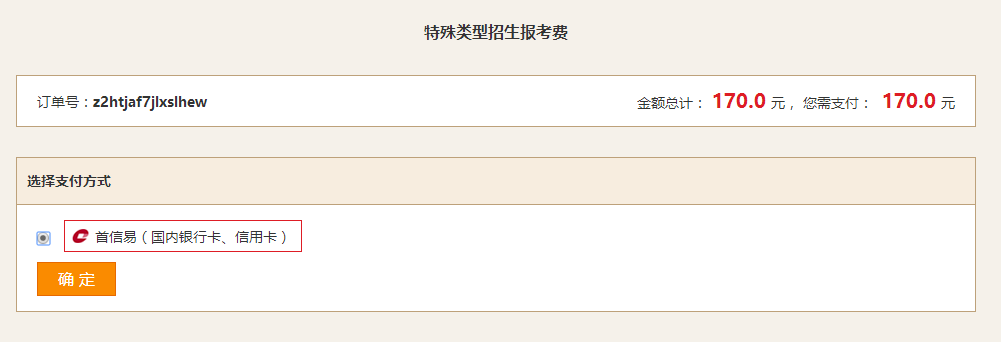 选择银行，接下来就正常支付即可。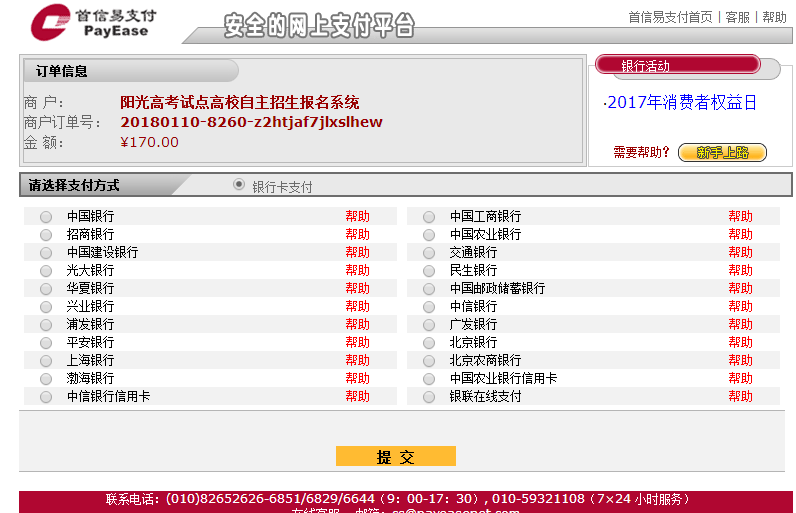 